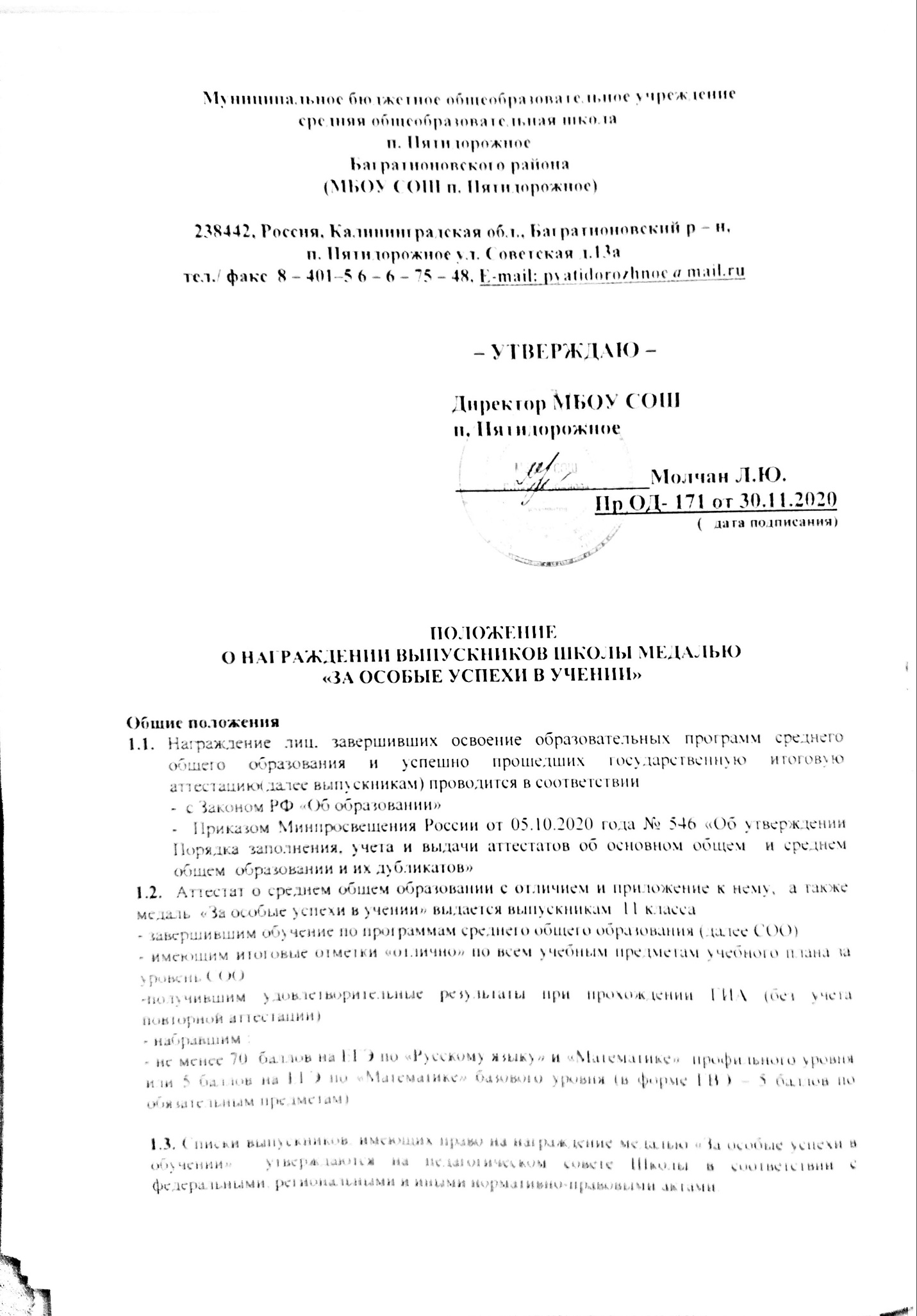      Муниципальное бюджетное общеобразовательное учреждениесредняя общеобразовательная школап. ПятидорожноеБагратионовского района(МБОУ СОШ п. Пятидорожное)238442, Россия, Калининградская обл., Багратионовский р – н, п. Пятидорожное ул. Советская д.13ател./ факс  8 – 401–5 6 – 6 – 75 – 48, E-mail: pyatidorozhnoe@mail.ru                                                                   – УТВЕРЖДАЮ –Директор МБОУ СОШ п. Пятидорожное__________________Молчан Л.Ю.Пр ОД- 171 от 30.11.2020                                                                                                                     (   дата подписания)                                                                   ПОЛОЖЕНИЕО НАГРАЖДЕНИИ ВЫПУСКНИКОВ ШКОЛЫ МЕДАЛЬЮ «ЗА ОСОБЫЕ УСПЕХИ В УЧЕНИИ»Общие положенияНаграждение лиц, завершивших освоение образовательных программ среднего общего образования и успешно прошедших государственную итоговую аттестацию(далее выпускникам) проводится в соответствии-  с Законом РФ «Об образовании» -  Приказом Минпросвещения России от 05.10.2020 года № 546 «Об утверждении Порядка заполнения, учета и выдачи аттестатов об основном общем  и среднем общем  образовании и их дубликатов»1.2.  Аттестат о среднем общем образовании с отличием и приложение к нему,  а также медаль  «За особые успехи в учении» выдается выпускникам  11 класса- завершившим обучение по программам среднего общего образования (далее СОО)- имеющим итоговые отметки «отлично» по всем учебным предметам учебного плана за уровень СОО-получившим удовлетворительные результаты при прохождении ГИА (без учета повторной аттестации)- набравшим :- не менее 70  баллов на ЕГЭ по «Русскому языку» и «Математике»  профильного уровня или 5 баллов на ЕГЭ по «Математике» базового уровня (в форме ГВЭ – 5 баллов по обязательным предметам)1.3. Списки выпускников, имеющих право на награждение медалью «За особые успехи в обучении»  утверждаются на педагогическом совете Школы в соответствии с федеральными, региональными и иными нормативно-правовыми актами.Награждение выпускников медалями.2.1.Награждение выпускников медалями осуществляется на основании  Приказа Минпросвещения России от 05.10.2020 года № 546 «Об утверждении Порядка заполнения, учета и выдачи аттестатов об основном общем  и среднем общем  образовании и их дубликатов»2.2. Медаль вручается выпускникам в торжественной обстановке одновременно с выдачей аттестата о среднем общем образовании с отличием.2.3. В книге регистрации выданных медалей, которая ведется в Школе, делается соответствующая запись.2.5. Медаль выдается выпускнику лично или другому лицу при предъявлении им документа, удостоверяющего личность, и оформленной в установленном порядке доверенности, выданной указанному лицу выпускником, или по заявлению выпускника направляется в его адрес через операторов почтовой связи общего пользования заказным почтовым отправлением с уведомлением о вручении.Доверенность и (или) заявление, по которым была выдана (направлена) медаль, хранятся в личном деле выпускника.2.6. При утрате медали дубликат не выдается.